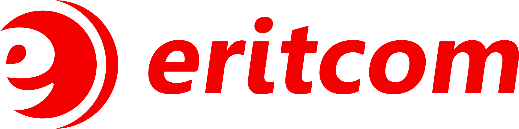 Описание процессов, обеспечивающихподдержание жизненного цикла программногообеспечения Звуковод, в томчисле устранение неисправностей, выявленных входе эксплуатации программного обеспечения, атакже информацию о персонале, необходимомдля обеспечения такой поддержкиг. Новомосковск, 2023г.ОглавлениеВВЕДЕНИЕ……………………………………………………………………………….…….…...3ОБЩИЕ СВЕДЕНИЯ………………………………………………………………….………..…4ПОДДЕРЖАНИЕ ЖИЗНЕННОГО ЦИКЛА ПРОГРАММЫ………………………………...51.Назначение сопровождения Программы………………………………….……………….…52. Сервисные процессы сопровождения Программы…………………….…………….….….5    Техническая поддержка пользователей…………………………………….…….………….5    Проведение модернизации Программы………………………………….………………….6    Восстановление данных…………………………………………………….…………………6    Оказание услуг по доработке……………………………………………….…………….…..6ТЕХНИЧЕСКАЯ ПОДДЕРЖКА………………………………………………….…………….8Персонал, обеспечивающий техническую поддержку Программы.…………….……...8Персонал, обеспечивающий модернизацию Программы…………….………………….8Информация об адресах поддержки…………………………………….…………………..8                2 из 8Введение       Настоящий документ содержит описание процессов, обеспечивающих поддержаниежизненного цикла программного обеспечения Звуковод (далее – Программа).       В настоящем документе содержится описание процессов по устранениюнеисправностей, выявленных в ходе эксплуатации программного обеспечения, а такжеинформация о персонале, необходимом для обеспечения такой поддержки.                3 из 8Общие сведенияНаименование: Программное обеспечение Звуковод.Правообладатель: Общество с ограниченной ответственностью «ЭРИТКОМ».Оператор – организация, предоставляющая услуги автоматического воспроизведения аудио, видео, рекламы с помощью Программы Пользователям на собственных условиях.Пользователь - юридическое лицо, индивидуальный предприниматель или физическоелицо, использующее Программу по правилам, установленным в Программе.Программа (Программа) – программный продукт особой сборки «Программа для ЭВМ«Звуковод», устанавливаемый на серверах Оператора.4 из 8Поддержание жизненного цикла программыПоддержание жизненного цикла Программы осуществляется за счет сопровожденияПрограммы и включает проведение актуализации в соответствии с законодательнымиизменениями или нововведениями, а также модернизаций программного обеспечения всоответствии с собственным планом доработок, восстановление данных и консультации повопросам эксплуатации, установке и переустановке Программы.1. Назначение сопровождения Программы     Сопровождение Программы позволяет:     - обеспечить отсутствие простоя в работе клиентов по причине невозможностифункционирования Программы (аварийная ситуация, ошибки в работе Программы, ошибкипользователей Программы и т.п.);     - обеспечить гарантию корректного функционирования Программы и дальнейшегоразвития ее функционала.2. Сервисные процессы сопровождения Программы      Для обеспечения жизненного цикла в сопровождение Программы включены следующиесервисные процессы:       - консультирования Пользователей Программы по вопросам эксплуатации (поэлектронной почте, номеру телефона, в мессенджерах);       - обновление Программы;       - обеспечение Пользователей изменениями и дополнениями к пользовательскойдокументации;       - устранение ошибок в случае выявления их при работе с Программой.      Техническая поддержка пользователей
      Техническая поддержка Пользователей осуществляется в формате консультирования повопросам настройки рабочего места, администрирования личного кабинета, эксплуатации и использования программного обеспечения по электронным каналам связи (телефону,электронной почте) или письменно по запросу.       Пользователи, заключившие договор на техническую поддержку, могут направлятьвозникающие вопросы на электронную почту технической поддержки по адресуsupport@zvukovod.com.        В рамках технической поддержки Программы Пользователям оказываются следующиеуслуги:         - помощь в настройке рабочего места;         - помощь в настройке и администрировании личного кабинета;         - помощь в работе в личном кабинете;         - помощь в поиске и устранении проблем в случае некорректной работы Программы;         - пояснение функционала модулей Программы, помощь в эксплуатации Программы;
         - предоставление актуальной документации работе с Программой;
         - общие консультации по работе в Программе5 из 8       Проведение модернизации Программы       Проведение модернизации Программы реализуется в связи с законодательнымиизменениями в сфере электронного юридически значимого документооборота, вводом новых унифицированных форм электронных документов, совершенствованием работы функций и процедур, выполняемых Программой.        В рамках модернизации Программы оказываются и производятся следующие работы:
         - разработка нового функционала, требующегося законодательными нормативами;
         - выявление ошибок в функционировании Программы;
         - исправление ошибок, выявленных в функционировании Программы;
         - модернизация Программы по планам функционального развития.         Программа регулярно развивается и соответствует законодательным требованиям кинформационным системам и сервисам электронного юридически значимого обменадокументами:          - исправляются неисправности;
          - появляется новый функционал;
          - оптимизируется скорость работы.
        Восстановление данных        Восстановление данных Программы осуществляется в случае их непредумышленнойпорчи, вызванной неквалифицированными действиями пользователя или администратораПрограммы, либо сбоями оборудования, на котором осуществляется функционированиепрограммного обеспечения. Восстановление данных осуществляется с резервной копии файла данных, текущего файла данных, содержащего ошибку, а также детальном пошаговом описании последовательности действий и событий, приведших к указанной ситуации.Резервные копии данных производятся автоматически и хранятся на другом сервере, отличном от сервера размещения Программы.Глубина и степень восстановления зависят от предоставленных для работы данных и вкаждом конкретном случае индивидуальны.          Оказание услуг по доработкеВ случае заинтересованности Пользователя в расширении функциональностиПользователь направляет свои пожелания в адрес разработчика Программы. Далее всепожелания согласовываются сторонами, подписывается и утверждается техническое задание, в котором обговариваются сроки и стоимость работ.Перечень Услуг (работ) по модернизации Программы включает в себя:- доработка функционала и корректировка Программы, основанные на предложениях поулучшению организации базы данных;- модернизация функциональных модулей Программы;- разработка, связанная с интеграцией Программы в инфраструктуру Пользователя;  - доработка функционала и корректировка Программы, основанные на предложениях поулучшению организации базы данных;         - модернизация функциональных модулей Программы;                                                                     6 из 8         - разработка, связанная с интеграцией Программы в инфраструктуру Пользователя;         - разработка, связанная с интеграцией Программы с другими решениями Оператора;         - разработка дополнительной функциональности в Программе по запросам ипредложениям Оператора и/или Пользователя;         - улучшения, связанные с выгрузкой информации из Программы в файлы различныхформатов;        - исправления некритичных ошибок, связанных с неудобством использованияПрограммы, но не влияющих на работоспособность Программы.7 из 8Техническая поддержкаПерсонал, обеспечивающий техническую поддержку Программы       Специалисты, обеспечивающие техническую поддержку Программы, должны обладать следующими знаниями и навыками:      • знание функциональных возможностей Программы;      • знание особенностей работы с Программой;      • базовые знания языков программирования: Java, PHP, GoLang, Javascript, React;      • знание средств восстановления баз данных и мониторинга производительности         серверов.Персонал, обеспечивающий модернизацию Программы       Специалисты, обеспечивающие модернизацию и обновление Программы, должныобладать следующими знаниями и навыками:       • знание функциональных возможностей Программы;       • знание особенностей работы с Программой;       • знание языков программирования: Java, PHP, Javascript, React;       • знание реляционных БД;       • знание средств восстановления баз данных и мониторинга производительности        серверов.      3. Информация об адресах поддержки       Информация о фактическом адресе размещения службы поддержки: 301664, Россия, Тульская обл., г. Новомосковск, ул. Берёзовая 1, помещение 1        Поддержка пользователей Программы осуществляется:        • по электронной почте support@zvukovod.com        • по номеру телефона технической поддержки        • через мессенджер       Актуальные адреса электронной почты, телефонов и мессенджеров публикуются наофициальном сайте Разработчика и в личном кабинете Программы.
8 из 8